BELLEVUE HEIGHTS PRIMARY SCHOOL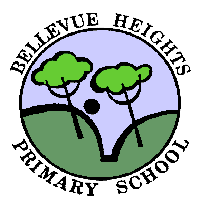  Out of School Hours Care – Vacation CareEXCURSION & INCURSION CONSENT FORM JULY 2019I give my consent for my child/ren (listed above) to participate in ALL the incursions & excursions listed below:Details of planned activities and transport arrangements are provided on the information sheet attached.Agreement:I am aware of arrival and departure times, modes of transport and what my child/ren need on the day.I have submitted health care information, including details of any relevant medical or physical limitations he/she/they have.Signature: 	   Date: Child's NameChild's NameChild's NameChild's NameChild's NameChild's NameYour nameYour nameemailemailPhone no.Phone no.Name of activityDateTime frameLocationTransportProposed activityEst No. of ChildrenRatioSignatureGeneral art & craft activitiesAll datesN/ABHPSN/AGeneral arts & craft, orchard, outside play, playground, moviesN/A1:12OSHC World Record day08/07/19N/ABHPSN/AOSHC World Record day challenges201:12Bowling09/07/195 hoursBowland MarionPublic TransportBowling 251:8Winter messy play day10/07/19N/ABHPS, surrounding areasWalkingPuddle jumping, soapy slime, mud & sand play. Winter scavenger hunt around school grounds/local area.201:10Lego day11/07/19N/ABHPSN/ALego build & bash with Funtime kid’s parties.201:12Electronics day12/07/19N/ABHPSN/AElectronics, computer room, drive simulators, PlayStation.201:12Christmas in July15/07/19N/ABHPSN/AChristmas themed activities, art & craft, Christmas movies and bake cookies.201:12Make your own movie16/07/19N/ABHPSN/AMake your own movie201:12Roller Skating17/07/193.5 hoursBlackwood Rec CentrePublic TransportRoller Skating 251:8Make it day18/07/19N/ABHPSN/ACubbies, playdough, loom bands, box construction201:12Movie Day19/07/196 hoursEvent Cinema’s MarionPublic TransportWatch a movie. (Possibly PG)251:8